I. Общие положенияКраевые соревнования среди обучающихся (далее – соревнования) проводятся с целью широкого привлечения обучающихся к регулярным занятиям физической культурой и спортом, направлены на укрепление здоровья, профилактику вредных привычек и правонарушений, популяризацию видов спорта среди школьников.Задачами соревнований являются:повышение уровня физической подготовленности обучающихся 
и их спортивного мастерства;выявление сильнейших спортсменов для комплектования команд края 
по видам спорта для участия во Всероссийских соревнованиях.II. Место и сроки проведения	I этап  проводится в общеобразовательных организациях и организациях дополнительного образования Красноярского края согласно положениям, утвержденных руководителями данных организаций.II (муниципальный) этап – городские и районные соревнования согласно положениям соответствующих органов, местного самоуправления городских округов, муниципальных районов и муниципальных округов Красноярского края в соответствии с действующими правилами соревнований по видам спорта. III (краевой) этап – участие в краевом этапе соревнований принимают команды городских округов, муниципальных районов и муниципальных округов Красноярского края по итогам муниципального этапа.Соревнования проводятся в соответствии с действующими правилами соревнований по видам спорта, а также настоящим Положением. Условия, сроки и места проведения краевого этапа определены в Приложении № 1.III. Руководство проведениемОбщее руководство подготовкой и проведением соревнований осуществляет министерство образования Красноярского края.Непосредственная ответственность за проведение соревнований возлагается на краевое государственное автономное образовательное учреждение дополнительного образования «Краевая спортивная школа» (далее – Краевая СШ), главные судейские коллегии по видам спорта.Ответственный в КГАУ ДО «Краевая СШ»: Познахирко Юрий Александрович, тел. (391) 221-10-54, (391) 211-61-36 e-mail: kdush@bk.ru.IV. Требования к участникам и условия их допускаК участию в краевом этапе соревнований допускаются команды городских округов, муниципальных районов и муниципальных округов Красноярского края, общеобразовательных организаций, спортивных школ согласно Приложению № 1, по итогам муниципального этапа. Муниципальные образования, на территории которых проводятся краевые этапы соревнований, имеют право выставить двойной состав участников. Обучающиеся, являющиеся гражданами других государств, допускаются к соревнованиям всех этапов краевых соревнований равно 
как и дети – граждане Российской Федерации. Указанное требование необходимо включить в положения о проведении первых 
и муниципальных этапов.V. ЗаявкиЗаявка на участие в соревнованиях (далее – заявка) (Приложение № 2) 
для участия в соревнованиях направляется не позднее, чем за 3 дня 
до проведения мандатной комиссии по e-mail: kdush@bk.ru.В день приезда в комиссию по допуску участников 
к соревнованиям представителями команд представляются следующие документы:1. Приказ о командировании с обозначением ответственного за жизнь
и здоровье детей.2. Именная заявка от командирующей организации по установленной форме (Приложение № 2), с печатями и подписями врача, руководителя, ответственного тренера-представителя команды.3. Свидетельство о рождении (до 14 лет) или паспорт на каждого участника (оригинал).4. Справка обучающегося с фотографией, заверенная подписью директора общеобразовательного учреждения и печатью, которая ставится 
на угол фотографии обучающегося, на каждого участника.5. Страховой полис обязательного медицинского страхования 
на каждого участника (оригинал).6. Договор о страховании жизни и здоровья от несчастных случаев 
на каждого участника (оригинал).7. Согласие родителей или законных представителей участника 
на обработку персональных данных (Приложение № 3).Подтверждение об участии и количестве участников не позднее, 
чем за 7 дней до начала соревнований направить на электронный адрес: kdush@bk.ru.VI. Условия подведения итоговПодведение итогов соревнований осуществляется в соответствии 
с Приложением № 1.VII. НаграждениеВ личном первенстве победители награждаются грамотами, медалями 
и подарками, призеры соревнований награждаются грамотами и медалями. 
	В командном зачёте команды, занявшие 1, 2, 3 место, награждаются грамотами. В отдельных видах спорта по решению организаторов и главной судейской коллегии проводится награждение «Специальными призами» 
по номинациям «За лучшую технику» и «За волю к победе».VIII. Условия финансированияРасходы по награждению победителей и призёров в личном
и командном зачётах, оплата услуг судейских и комендантских бригад – 
за счет средств КГАУ ДО «Краевой СШ».Расходы по оплате проезда, питания в пути, питания и проживания 
в дни соревнований спортсменам, возмещению расходов по проезду, суточным и проживанию в дни соревнований тренерам-преподавателям (представителям) обеспечивают командирующие организации.IХ. Обеспечение безопасности участников и зрителейСпортивные соревнования проводятся на объектах спорта, включенных во Всероссийский реестр объектов спорта, в соответствии с Федеральным законом от 04.12.2007 № 329-ФЗ «О физической культуре и спорте 
в Российской Федерации».Обеспечение безопасности участников и зрителей на спортивных соревнованиях осуществляется согласно требованиям Правил обеспечения безопасности при проведении официальных спортивных соревнований, утвержденных постановлением Правительства Российской Федерации 
от 18 апреля 2014 года № 353.При проведении спортивных соревнований вне объектов спорта, обеспечение безопасности участников и зрителей осуществляется согласно требованиям Правил обеспечения безопасности при проведении официальных спортивных соревнований, утвержденных постановлением Правительства Российской Федерации от 18 апреля 2014 года № 353, 
а также правилам видов спорта.Участие в соревнованиях осуществляется только при наличии договора (оригинал) о страховании жизни и здоровья, который предоставляется
в комиссию по допуску участников. Страхование участников может осуществляться за счет бюджетных и внебюджетных средств в соответствии с действующим законодательством Российской Федерации и субъектов Российской Федерации.Соревнования не проводятся без медицинского обеспечения. Медицинское обеспечение осуществляется на основании приказа Министерства здравоохранения Российской Федерации от 23.10.2020
№ 1144н «Об утверждении порядка организации оказания медицинской помощи лицам, занимающимся физической культурой и спортом (в том
числе при подготовке и проведении физкультурных мероприятий 
и спортивных мероприятий), включая порядок медицинского осмотра лиц, желающих пройти спортивную подготовку, заниматься физической культурой и спортом в организациях и (или) выполнить нормы испытаний (тестов)  Всероссийского  физкультурно-спортивного  комплекса «Готов
к труду и обороне» (ГТО)» и форм медицинских заключений о допуске 
к участию в физкультурных и спортивных мероприятиях».При организации и проведении соревнований обязательным является соблюдение организаторами положений Регламента по организации 
и проведению официальных физкультурных и спортивных мероприятий 
на территории Российской Федерации в условиях сохранения рисков распространения COVID-19, утвержденного Министерством спорта Российской Федерации и Главным государственным санитарным врачом Российской Федерации от 31.07.2020 (в редакции от 12.11.2021). КГАУ ДО «Краевая СШ»  в срок до 30 календарных дней до дня начала проведения официальных спортивных соревнований уведомляет соответствующий территориальный орган Министерства внутренних дел Российской Федерации о месте, дате и сроке проведения таких соревнований и незамедлительно сообщает об изменении указанной информации в целях обеспечения общественного порядка и общественной безопасности 
и соблюдения административных запретов на посещение мест проведения официальных спортивных соревнований в дни их проведения.	Перевозка участников осуществляется транспортным средством
в соответствии с Правилами организованной перевозки группы детей автобусами, утвержденными постановлением Правительства Российской Федерации от 23.09.2020 № 1527.		При перевозке групп детей необходимо руководствоваться «Памяткой организаторам по перевозке групп детей автобусами», «Пошаговой инструкцией по организации перевозки групп детей автобусами», размещенных на официальном сайте Главного управления по обеспечению безопасности дорожного движения Министерства внутренних дел Российской Федерации (Госавтоинспекция МВД России), а также на краевом спортивном портале kraysport.ru в разделе «Документы» и на официальном сайте министерства образования Красноярского krao.ru в разделах 
«Безопасность детей на дорогах», «Летняя оздоровительная кампания, нормативные документы».X. Страхование участниковВсе участники команды должны иметь страховые полисы обязательного медицинского страхования и договоры (оригиналы) страхования от несчастных случаев, жизни и здоровья. Страхование участников может производиться за счет бюджетных и внебюджетных средств в соответствии с действующим законодательством Российской Федерации и субъекта Российской Федерации.ХI. ПротестыПротест по нарушению правил видов спорта и (или) видов программы настоящего положения должен быть подан представителем команды 
в письменном виде на имя главного судьи соревнований по виду спорта 
с указанием пунктов правил вида спорта или вида программы настоящего Положения, которые протестующий считает нарушенными, даты и точного времени подачи протеста. Протест подается в главную судейскую коллегию в течение 30 минут по окончанию вида программы. В случае выявления «подставки» команда снимается с соревнований,  
с соответствующим сообщением руководству муниципального образования.Несвоевременно поданные и незафиксированные в отчете протесты 
не рассматриваются. Решение по протесту излагается в виде резолюции 
на протесте. Если решение главного судьи по поданному протесту 
не удовлетворяет протестующего, он вправе подать апелляцию в адрес организаторов. Апелляция рассматривается до утверждения результатов.XII. Дополнительные условияСоревнование проводится в соответствии с Регламентом
по организации и проведению официальных физкультурных и спортивных мероприятий на территории Российской Федерации.Данное положение является официальным вызовом 
на соревнования и основанием для командирования.ВОЛЬНАЯ БОРЬБАI. Краевые соревнования (первенство края) среди обучающихся.Проводятся в г. Ачинске 05-07.01.2024.Соревнования лично-командные. Участвуют: юноши и девушки 2009-2010 г.р.Состав команд:	юноши – 14 спортсменов, 1 тренер, 1 представитель, 1 судья;девушки – 11 спортсменок, 1 тренер, 1 представитель, 1 судья.Весовые категории:юноши – 32, 35, 38, 41, 44, 48, 52, 57, 62, 68, 75, 85 кг;девушки – 33, 36, 39, 42, 46, 50, 54, 58, 62, 66 кг.Команда без судьи к соревнованиям не допускается.II. Краевые соревнования (первенство края) среди обучающихся. Проводятся в г. Назарово 05-07.04.2024.Соревнования лично-командные.Участвуют: юноши и девушки 2011-2012 г.р.Состав команд:	юноши – 14 спортсменов, 1 тренер, 1 представитель, 1 судья;девушки – 12 спортсменок, 1 тренер, 1 представитель, 1 судья.Весовые категории:юноши – 29, 32, 35, 38, 41, 44, 48, 52, 57, 62, 68, 75, 85 кг;девушки – 28, 30, 33, 36, 39, 42, 46, 50, 54, 58, 62, 66 кг.Команда без судьи к соревнованиям не допускается.III. Краевые соревнования (первенство края) среди обучающихся 
          в рамках Спартакиады учащихся России.Проводятся в г. Лесосибирске 19-21.04.2024. Соревнования лично-командные. Участвуют: юноши и девушки 2007-2008 г.р.Состав команд:	юноши – 14 спортсменов, 1 тренер, 1 представитель, 1 судья;девушки – 11 спортсменок, 1 тренер, 1 представитель, 1 судья.Весовые категории:юноши – 45, 48, 51, 55, 60, 65, 71, 80, 92, 110 кг;девушки – 40, 43, 46, 49, 53, 57, 61, 65, 69, 73 кг.Команда без судьи к соревнованиям не допускается.IV. Краевые соревнования (первенство края) среди обучающихся.Проводятся в г. Назарово 04-06.10.2024. Соревнования лично-командные. Участвуют юноши 2010-2011 г.р.Состав команды: 14 участников, 1 тренер, 1 представитель, 1 судья.Весовые категории: 32, 35, 38, 41, 44, 48, 52, 57, 62, 68, 75, 85 кг.В каждом весовой категории выставляется не более 1 участника, 
а так же разрешается каждому муниципалитету выставлять по 2 участника 
не более, чем в двух весовых категориях. Команда без судьи к соревнованиям не допускается.Условия проведения Соревнования проводятся по действующим Правилам вольной борьбы.На всех соревнованиях спортсмены младшего возраста представляют 
в мандатную комиссию дополнительную справку-допуск, заверенную личным тренером и врачом.Команда без судьи к соревнованиям не допускается. Определение победителей Командные результаты определяются по наибольшей сумме очков, полученных участниками соревнований согласно таблице:	При равенстве суммы очков преимущество отдается команде, имеющей больше 1-х, 2-х, 3-х и т.д. мест, далее учитывается результат в тяжелой весовой категории.ГРЕКО-РИМСКАЯ БОРЬБАI. Краевые соревнования (первенство края) среди обучающихся.Проводятся в ЗАТО г. Железногорск 26-28.04.2024. Соревнования лично-командные. Участвуют юноши: 2011-2013 г.р.Состав команды: 15 участников, 2 тренера, 1 судья.Весовые категории: 27, 29, 32, 35, 38, 41, 44, 48, 52, 57, 62, 68, 75, 85, 92 кг.Разрешается выставлять по два участника в двух весовых категориях.II. Краевые соревнования (первенство края) среди обучающихся памяти Героя Советского Союза И.Н. Арсеньева.Проводятся  в г. Зеленогорске 15-17.08.2024. Соревнования лично-командные.Участвуют юноши: 2008-2009 г.р. Состав команды: 12 участников, 2 тренера, 1 судья.Весовые категории: 42, 45, 48, 51, 55, 60, 65, 71, 80, 92, 110, 120 кг.Разрешается выставлять по два участника в трёх весовых категориях.III. Краевые соревнования (первенство края) среди обучающихся памяти Мастера спорта СССР С.Н. Харитонова.Проводятся в г. Канске 18-20.10.2024.Соревнования лично-командные.Участвуют юноши: 2010-2011 г.р.Состав команды: 15 участников, 2 тренера, 1 судья.Весовые категории: 32, 35, 38, 41, 44, 48, 52, 57, 62, 68, 75, 85, 92, 100, 110 кг.Разрешается выставлять по два участника в двух весовых категориях.Условия проведенияСоревнования проводятся по действующим Правилам греко-римской борьбы.Муниципальное автономное учреждение дополнительного образования  «Спортивная школа олимпийского резерва по греко-римской борьбе» 
г. Красноярска имеет право выставить 2 команды. На всех соревнованиях спортсмены младшего возраста представляют 
в мандатную комиссию дополнительную справку-допуск, заверенную личным тренером и врачом.Определение победителей В зачёт командного первенства идут семь лучших результатов, показанных участниками команды по таблице:При равенстве суммы очков преимущество отдается команде, имеющей больше 1-х, 2-х, 3-х и т.д. мест, далее учитывается результат в тяжелой весовой категории.ДЗЮДОI. Краевые соревнования (первенство края) среди обучающихся.  Проводятся в г. Ачинске в феврале.Соревнования личные. Участвуют юноши и девушки до 18 лет.Состав команды: 10 юношей, 8 девушек, 2 тренера, 2 судьи.Весовые категории: 	юноши – 46, 50, 55, 60, 66, 73, 81, 90, свыше 90 кг;девушки – 40, 44, 48, 52, 57, 63, 70, свыше 70 кг.II. Краевые соревнования (первенство края) среди обучающихся.Проводятся в пгт. Емельяново в октябре. Соревнования личные. Участвуют юноши и девушки до 15 лет.Состав команды: 12 юношей и 11 девушек, 2 тренера, 2 судьи.Весовые категории:	юноши – 34, 38, 42, 46, 50, 55, 60, 66, 73, свыше 73 кг;девушки – 40, 44, 48, 52, 57, 63, свыше 63 кг.Условия проведения Соревнования проводятся по действующим Правилам борьбы дзюдо.Муниципальное образование выставляет не более одной команды юношей и девушек, муниципальное бюджетное учреждение дополнительного образования «Спортивная школа олимпийского резерва по дзюдо» г. Красноярска – 2 команды.На всех соревнованиях спортсмены младшего возраста предоставляют 
в мандатную комиссию дополнительную справку-допуск, заверенную личным тренером и врачом.Команда, не предоставившая судью, к соревнованиям не допускается.ЛЫЖНЫЕ ГОНКИI. Краевые соревнования (первенство края) среди обучающихся.Проводятся в г. Назарово 26-28.01.2024 г. Приезд участников 26.01.2024 г. Соревнования лично-командные.Участники: юноши и девушки 2010-2011 г.р., 2012-2013 г.р.Состав команды: 10 участников, 2 тренера.Состав команды на эстафету: 2 чел. 2010-2011 г.р., 2 чел. 2012-2013 г.р.,                 1, 2 этап – классический стиль; 3, 4 этап – свободный стиль.Программа:II. Краевые соревнования (первенство края) среди обучающихся памяти Заслуженного тренера России Г.М. Мельниковой.Проводятся в г. Ачинске 15-19.03.2024 г.  Приезд участников 15.03.2024 г. Соревнования лично-командные. Участники: юноши и девушки 2006-2007 г.р., 2008-2009 г.р. и младше.  Состав команды: 8 участников (независимо от пола и возраста), 2 тренера.Программа:Условия проведения.Соревнования проводятся согласно Правилам соревнований по лыжным гонкам. Спортсмены, зарегистрированные в базе данных федерации лыжных гонок России в других субъектах федерации, могут выступать на соревнованиях при наличии договора о параллельном зачете между федерацией лыжных гонок Красноярского края и федерацией лыжных гонок другого субъекта федерации.Медицинское обеспечение соревнований, аренда и подготовка лыжных трасс осуществляется за счет территории, на которой проводятся соревнования.Команды, занявшие 1-3 места по итогам предыдущего краевого рейтинга среди учащихся, могут выставить дополнительный состав участников соревнований (без начисления очков). Команды, занявшие 4-6 места по итогам предыдущего краевого рейтинга среди учащихся, могут выставить дополнительно половинный состав участников соревнований (без начисления очков).Определение победителей.Личное первенство на всех соревнованиях определяется по лучшему времени, показанному на дистанциях. Командное первенство определяется
 по сумме очков за занятые места согласно таблице:ЛЕГКАЯ АТЛЕТИКАI. Краевые соревнования (первенство края) среди обучающихся.Проводятся в г. Зеленогорске 26-28.01.2024. Приезд участников 26.01.2024. Соревнования лично-командные. Участники: юноши и девушки 2009-2010 г.р. К участию в соревнованиях по программе и правилам соревнований старшего возраста допускаются от команды до 4 учащихся 2011 г.р.
по дополнительной справке-допуску, заверенной личным тренером и врачом.Состав команды:города края – 15 участников, 1 тренер, 1 судья, 1 представитель;районы края – 10 участников, 1 представитель.ПрограммаУсловия проведенияКомандное первенство определяется по группам:I – среди сборных команд городов края;II – среди сборных команд районов края.Каждый участник соревнований имеет право выступать в двух индивидуальных видах программы и эстафете.В зачет командного первенства среди городов идет 20 лучших результатов команды в индивидуальных видах плюс два результата 
в эстафетном беге.В зачет командного первенства среди районов края идет 15 лучших результатов команды в индивидуальных видах плюс один результат 
в эстафетном беге независимо от возрастной группы. В зачет идут результаты не ниже I юношеского разряда у девушек 
и II юношеского разряда у юношей, за исключением видов: 60 м, 100 м, 60 м с/б, где в зачет идут результаты не ниже III взрослого разряда у девушек 
и I юношеского разряда у юношей.Определение победителейЛичное первенство в видах определяется согласно Правилам соревнований.Личное первенство в многоборье определяется по наибольшей сумме очков по специальной таблице оценки результатов в многоборье.Командное первенство определяется по наибольшей сумме очков, набранных участниками команды по таблице оценки результатов:Участники, не попавшие в число первых 16 результатов, 
но выполнившие вышеуказанный зачётный норматив получают 1 очко. 
За выполнение норматива I разряда дополнительно начисляются 2 очка, 
за норматив КМС 5 очков.При одинаковых результатах, когда правила соревнований 
не позволяют определить личные места спортсменов, очки начисляются 
по высшему месту.При равенстве очков у двух и более команд преимущество получает команда, у которой больше I мест, а при равенстве этих показателей II, 
III и т.д. мест.II. Краевые соревнования (первенство края) по кроссу среди обучающихся. Проводятся в г. Минусинске 20-21.04.2024. Приезд участников
20.04.2024. Соревнования лично-командные.Участники: юноши и девушки 2007-2008 г.р.; 2009-2010 г.р. 
и 2011-2012 г.р.Состав команды:города края – 15 участников, 1 тренер, 1 представитель;районы края – 10 участников, 1 представитель.сборные команды общеобразовательных организаций – 8 участников,
1 представитель.ПрограммаУсловия проведенияКомандное первенство определяется по группам:I – среди сборных команд городов края;II – среди сборных команд районов края;III – среди сборных команд общеобразовательных учреждений.Участник соревнований имеет право выступать в одном индивидуальном виде программы и эстафете.В зачет командного первенства по I группе идёт 12 лучших результатов 
в индивидуальных видах.В зачет командного первенства по II группе идёт 8 лучших результатов 
в индивидуальных видах.В зачет командного первенства по III группе идёт 6 лучших результатов в индивидуальных видах.Команда имеет право выставить участника младшего возраста, имеющего соответствующую подготовку и допуск врача, за следующую старшую возрастную группу. В эстафете 6 х 500 м старт принимает сначала девушка, затем юноша, начиная с самого младшего возраста и заканчивая самым старшим 
из участвующих возрастов. Результат эстафеты в зачет командного первенства не учитывается.Спортсмены – выпускники детско-юношеских спортивных школ регионов края, обучающиеся на момент соревнований в других регионах, имеют право выступать за команду своего региона при условии внесения 
их в официальную заявку.Определение победителейЛичное первенство в видах определяется согласно Правилам соревнований.Командное первенство определяется по наибольшей сумме очков, набранных участниками команды по таблице оценки результатов:При одинаковых результатах, когда правила соревнований 
не позволяют определить личные места спортсменов, очки начисляются 
по высшему месту.При равенстве очков у двух и более команд преимущество получает команда, у которой больше I мест, а при равенстве этих показателей II, 
III и т.д. мест.ШАХМАТЫI. Краевые соревнования (первенство края) по классическим шахматам среди обучающихся 2007 г.р. и моложе.Проводятся в г. Красноярске 10-20.12.2024.Соревнования лично-командные.Участники: юноши и девушки 2007 г.р. и моложе.Состав команды: 3 юноши, 1 девушка, 1 тренер-представитель.Условия проведенияСоревнования проводятся согласно правилам соревнований 
по шахматам ФИДЕ. Система проведения соревнований - швейцарская. Контроль времени на всю партию 1 час + 10 секунд на 1 ход, начиная 
с первого хода каждого игрока.Определение победителейРаспределение мест в командном зачёте определяется по набранным очкам. В случае равенства очков места определяются по коэффициенту Бухгольца (Бергера).II. Краевые соревнования (первенство края) «Белая ладья» среди обучающихся 14 лет и моложе.Проводятся в г. Красноярске 18-24.03.2024.Соревнования командные. В соревнованиях принимают участие команды: общеобразовательных организаций, в состав которых включаются обучающиеся одной общеобразовательной организации.Участники: юноши и девушки 14 лет и моложе (дата зачисления в общеобразовательную организацию – не позднее 1 сентября 2023 года). Состав команды: 5 человек, в том числе 4 игрока (не менее 
1 девушки), 1 тренер. Условия проведения Соревнования проводятся согласно правилам соревнований 
по шахматам ФИДЕ. Система проведения соревнований – круговая. Контроль времени на всю партию 1 час каждому участнику с добавлением 10 секунд на каждый следующий ход, начиная с первого хода.Определение победителей Места определяются по набранным очкам. В случае равенства очков места определяются по коэффициенту Бухгольца (Бергера).ШАШКИI. Краевые соревнования по шашкам «Чудо шашки» среди обучающихся 2010 г.р. и моложе.Проводятся в г. Красноярске 01-03.03.2024.Соревнования командные. В соревнованиях принимают участие команды: общеобразовательных организаций, в состав которых включаются обучающиеся одной общеобразовательной организации (допускается замена мальчика девочкой);Участники: юноши и девушки 2010 г.р. и моложе.Состав команды: 3 мальчика, 1 девочка, 1 представитель.Условия проведенияСоревнования проводятся в соответствии с правила вида спорта «Шашки». Система проведения соревнований – швейцарская или круговая. Систему проведения соревнований определяет судейская коллегия соревнования. Количество туров определяется решением судейской коллегии в зависимости от количества команд.Определение победителейЖеребьевка командных пар проводится на компьютере 
с использованием программы Draughts Arbiter Pro. За победу участников получает 2 очка, за ничью – 1 очко, за проигрыш – 0 очков. Команда 
за победу 6 очков, за ничью – 3 очка, за проигрыш – 0 очков. Учитывается (подсчитываются) все очки, набранные участниками команды.Контроль времени: 20 минут плюс 10 секунд до конца партии каждому участнику, с использованием электронных часов, или 30 минут 
с использованием механических часов. Запись партии обязательна. Коэффициенты для соревнований, проводимых по швейцарской системе – по коэффициенту Бухгольца, при равенстве коэффициентов Бухгольца – по усеченному коэффициенту Солкофа;для соревнований, проводимых по круговой системе – 
по коэффициенту Бергера, при равенстве коэффициентов Бергера, 
по наибольшему количеству командных побед.Распределение мест производится по наибольшему количеству очков, набранных участниками команды. В случае равенства очков у двух или более команд распределение мест производится по следующим критериям:по числу выигранных матчей;по результату встречи между собой;по результату на первой доске, при равенстве – на второй доске, 
при равенстве – на третьей доске. При равенстве всех критериев играют дополнительный матч между собой.ЗАЯВКАна участие в соревнованиях ________________________________________________сроки проведения _______________________ место проведения _________________Согласие родителя (законного представителя) на обработку персональных данных участника краевых соревнований среди школьниковЯ, _________________________________________________________,(Фамилия Имя Отчество)Проживающий(-ая) по адресу ________________________________________,паспорт__________ № ___________ выдан________________________________________________________________________________________________(кем и когда выдан)даю согласие на обработку персональных данных моего ребенка (опекаемого), _____________________________________________________,(Фамилия Имя Отчество)проживающего по адресу ___________________________________________,паспорт (свидетельство о рождении) ___________ № ____________________выдан ____________________________________________________________(кем и когда выдан)« ___» _______________ 2024 г.                     _______________ / ____________(подпись)                             (расшифровка)УТВЕРЖДАЮ: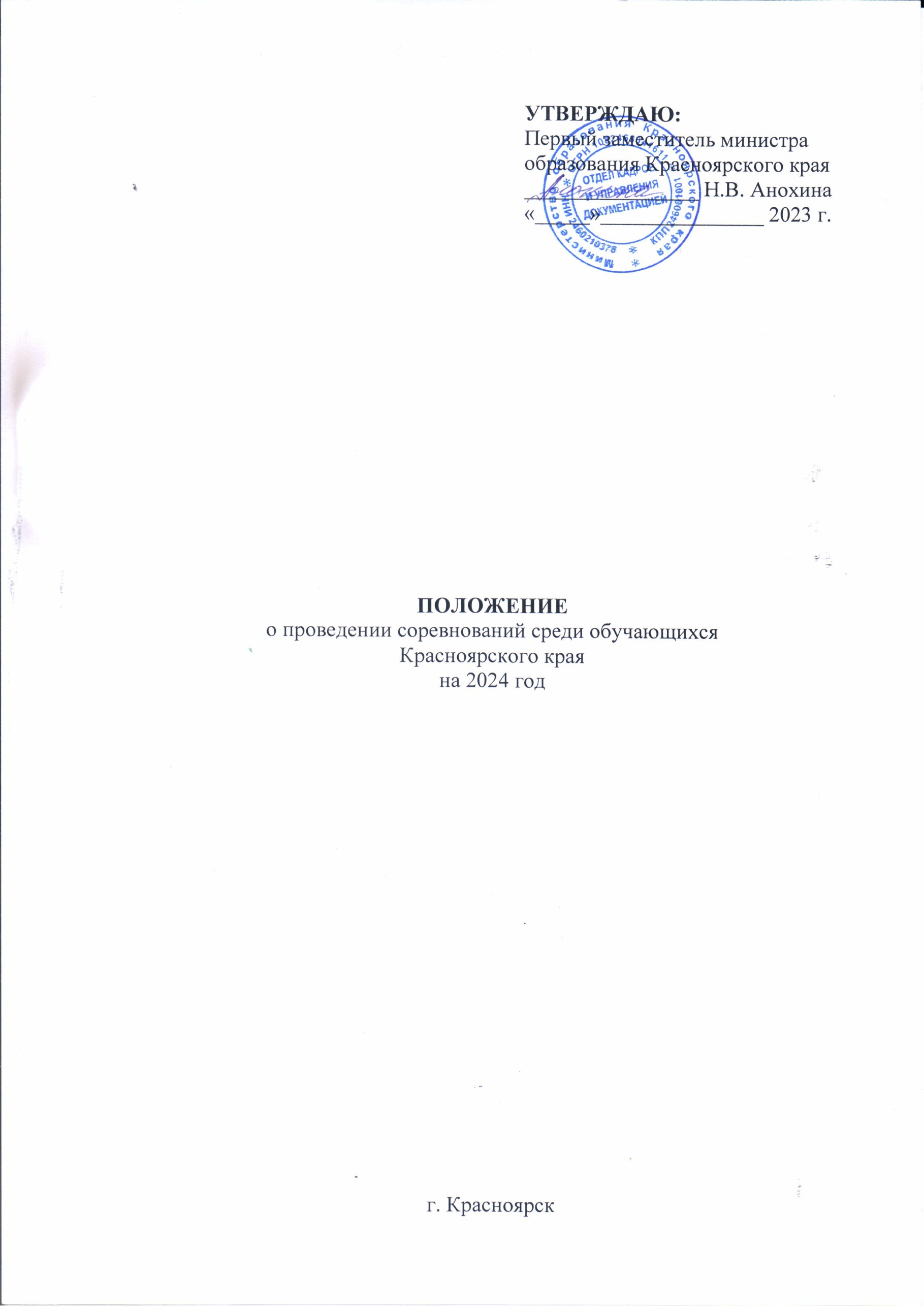 Первый заместитель министраобразования Красноярского края________________ Н.В. Анохина«_____»_______________ 2023 г.ПОЛОЖЕНИЕо проведении соревнований среди обучающихсяКрасноярского краяна 2024 годг. КрасноярскПриложение № 1к положению о проведении соревнований среди обучающихся Красноярского края на 2024 год№ ___________ от ____________место: 12345очки:64321место: 123456очки:754321I деньприезд командприезд командофициальная тренировка, просмотр трассофициальная тренировка, просмотр трассII деньюноши2010-2011 г.р.5 кмстиль классическийII деньдевушки2010-2011 г.р.3 кмстиль классическийII деньюноши2012-2013 г.р.3 кмстиль классическийII деньдевушки2012-2013 г.р.2 кмстиль классическийIII деньюноши2010-2013 г.р.эстафета 4 х 3 кмэстафета 4 х 3 кмIII деньдевушки2010-2013 г.р.эстафета 4 х 2 кмэстафета 4 х 2 кмI деньприезд командприезд командофициальная тренировка, просмотр трассофициальная тренировка, просмотр трассII деньюноши2006-2007 г.р.5 кмстиль классическийII деньдевушки2006-2007 г.р.3 кмстиль классическийII деньюноши2008-2009 г.р.5 кмстиль классическийII деньдевушки2008-2009 г.р.3 кмстиль классическийIII деньюноши2006-2007 г.р.спринтстиль свободныйIII деньдевушки2006-2007 г.р.спринтстиль свободныйIII деньюноши2008-2009 г.р.спринтстиль свободныйIII деньдевушки2008-2009 г.р.спринтстиль свободныйIV деньофициальная тренировка, просмотр трассофициальная тренировка, просмотр трассофициальная тренировка, просмотр трассофициальная тренировка, просмотр трассV деньюноши2006-2007 г.р.5 км персьютстиль свободныйV деньдевушки2006-2007 г.р.5 км персьютстиль свободныйV деньюноши2008-2009 г.р.5 км персьютстиль свободныйV деньдевушки2008-2009 г.р.5 км персьютстиль свободный   гонки    гонки    гонки    гонки эстафеты эстафеты эстафеты эстафеты 1 место50 оч.11 место30 оч.1 место100 оч.11 место60 оч.24612292921258343132838613564411427482145453915265781552637162567416507351724770174883318238661846932192296419441031202110622042и т.д.и т.д.1-й день1-й день2-й день2-й деньюношидевушкиюношидевушкибег 60 мбег 60 мбег 200 мбег 200 мбег 400 мбег 400 мбег 800 мбег 800 мбег 1500 мбег 1500 мбег 3000 мбег 3000 мпрыжок в высотупрыжок в высотубег 60 м с/ббег 60 м с/бпрыжок в длинупрыжок в длинусмешанная эстафета400х300х200х100 мсмешанная эстафета400х300х200х100 мэстафета 4х200 мэстафета 4х200 мтолкание ядра (5кг)толкание ядра (3кг)место12345678910111213141516очки201715141312111098765432год рожденияюношидевушки2006-2007 г.р.3 км.2 км.2008-2009 г.р.2 км.1 км.2010-2011 г.р.1 км.1 км.Эстафета 6х500 м. (смешанная, поочередно девушка-юноша)Эстафета 6х500 м. (смешанная, поочередно девушка-юноша)Эстафета 6х500 м. (смешанная, поочередно девушка-юноша)место12345678910111213141516очки201715141312111098765432Приложение № 2к положению о проведении соревнований среди обучающихсяКрасноярского края на 2024 год№ ____________ от ____________Фамилия, имя, отчествоЧисло, месяц, год рожденияШкола, классРазрядСерия, номер паспортаДомашний адрес, индексФамилия, имя, отчество тренераДопуск врачаДопущено _______________________ обучающихсяВрач _______________________________ ________________(М.П.)                                      (ФИО)                                            (подпись)Тренер-преподаватель_____________________________________________________                               (ФИО полностью, подпись)Представитель_____________________________________________________                               (ФИО полностью, подпись)Правильность заявки подтверждаюРуководитель организации __________________________________________________________________________________________________________«__» _____________ 20___ г.                           (ФИО полностью, подпись, телефон)Приложение № 3к положению о проведении соревнований среди обучающихся Красноярского края на 2024 год№ __________ от ____________